План границ объектаМасштаб 1:3000Условные обозначения: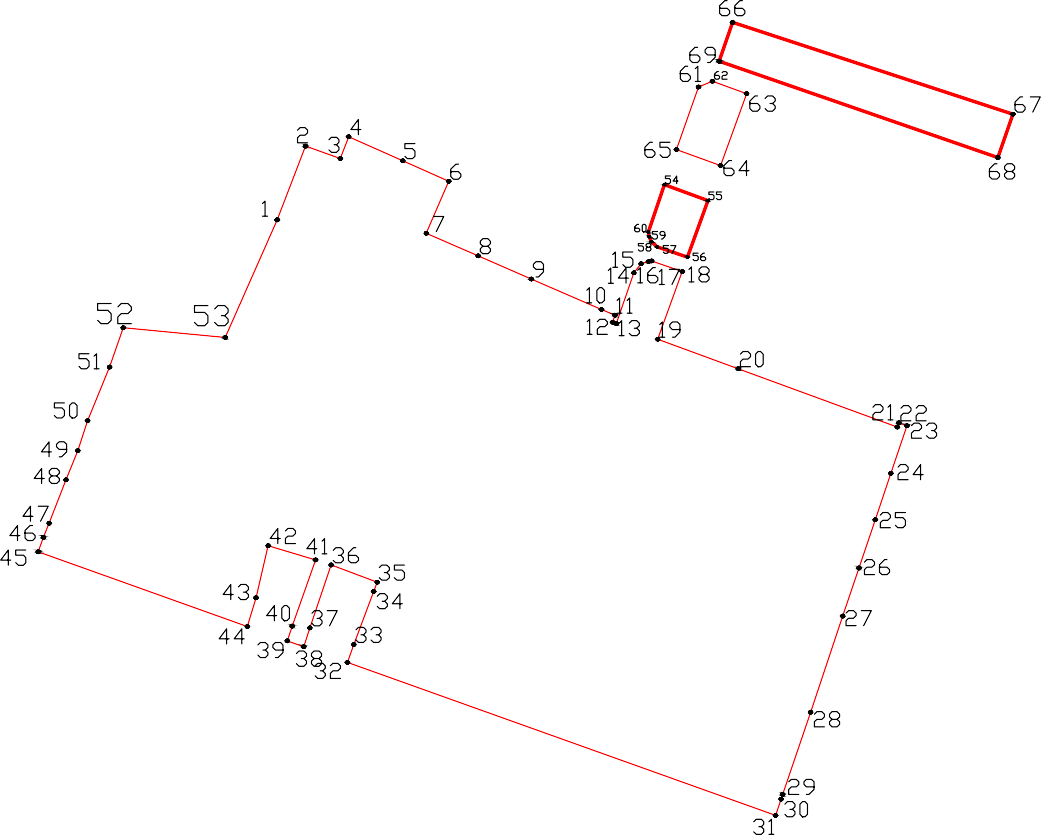 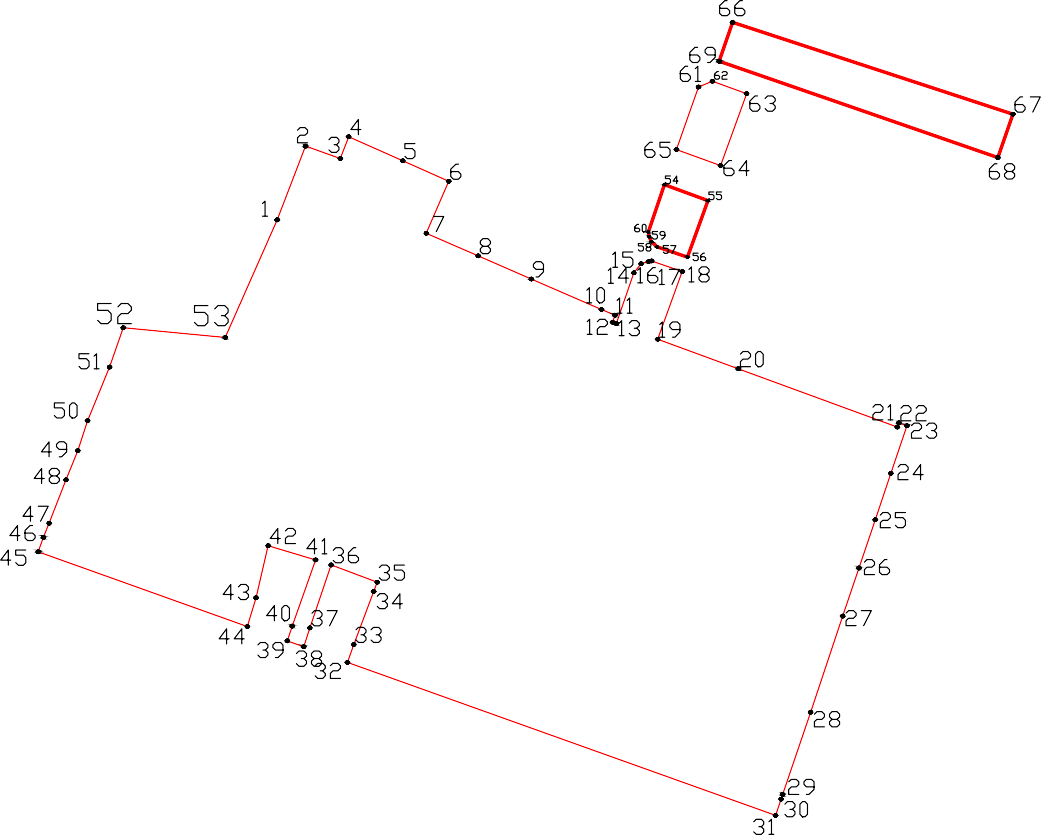 08:14:030542граница объектаграница кадастрового кварталаповоротная точка границы объектаномер кадастрового кварталаЛист № 1ОПИСАНИЕ МЕСТОПОЛОЖЕНИЯ ГРАНИЦПК - Производственно-коммунальная зона(наименование объекта)ОПИСАНИЕ МЕСТОПОЛОЖЕНИЯ ГРАНИЦПК - Производственно-коммунальная зона(наименование объекта)ОПИСАНИЕ МЕСТОПОЛОЖЕНИЯ ГРАНИЦПК - Производственно-коммунальная зона(наименование объекта)ОПИСАНИЕ МЕСТОПОЛОЖЕНИЯ ГРАНИЦПК - Производственно-коммунальная зона(наименование объекта)Сведения об объектеСведения об объектеСведения об объектеСведения об объекте№ п/пХарактеристики объектаОписание характеристикОписание характеристик12331Местоположение объектаРеспублика Калмыкия, ГО "город Элиста", г. ЭлистаРеспублика Калмыкия, ГО "город Элиста", г. Элиста2Площадь объекта ± величина погрешности определенияплощади (Р ± ΔР)51839±80 кв.м51839±80 кв.м3Иные характеристики объекта1.15 Хранение и переработка сельскохозяйственной продукции	(Основной);	1.18	Обеспечение сельскохозяйственного производства (Основной); 2.7.1 Хранение автотранспорта (Основной); 2.7.2 Размещение гаражей для собственных нужд (Основной); 3.1 Коммунальное обслуживание (Основной); 3.1.1 Предоставление коммунальных услуг (Основной); 3.1.2 Административные здания организаций, обеспечивающих предоставление коммунальных услуг (Основной); 3.3 Бытовое обслуживание (Основной); 3.9 Обеспечение научной деятельности (Основной); 3.9.1 Обеспечение деятельности в области гидрометеорологии и смежных с ней областях (Основной);3.9.2 Проведение научных исследований (Основной); 3.9.3 Проведение научных испытаний (Основной); 3.10 Ветеринарное обслуживание (Основной); 3.10.1 Амбулаторное ветеринарное обслуживание (Основной); 3.10.2 Приюты для животных (Основной); 4.1 Деловое управление (Основной);4.2 Объекты торговли (торговые центры, торгово- развлекательные центры (комплексы) (Основной); 4.3 Рынки (Основной); 4.4 Магазины (Основной); 4.6 Общественное питание (Основной); 4.7 Гостиничное обслуживание (Основной); 4.9 Служебные гаражи (Основной); 4.9.1 Объекты дорожного сервиса (Основной); 4.9.1.1 Заправка транспортных средств (Основной); 4.9.1.2 Обеспечение дорожного отдыха (Основной); 4.9.1.3 Автомобильные мойки (Основной); 4.9.1.4 Ремонт автомобилей (Основной); 4.10 Выставочно-ярмарочная деятельность (Основной); 6.1 Недропользование (Основной);6.4 Пищевая промышленность (Основной); 6.6 Строительная промышленность (Основной); 6.8 Связь (Основной); 6.9 Склад (Основной); 6.9.1 Складские площадки (Основной); 6.11 Целлюлозно-бумажная промышленность (Основной); 6.12 Научно-производственная деятельность (Основной); 7.2 Автомобильный транспорт (Основной); 7.2.1 Размещение автомобильных дорог (Основной); 7.2.2 Обслуживание перевозок пассажиров (Основной); 7.2.3 Стоянки транспорта общего пользования (Основной); 8.3 Обеспечение внутреннего правопорядка (Основной); 9.3 Историко-культурная деятельность (Основной); 12.0 Земельные участки (территории) общего пользования (Основной); 12.0.1 Улично-дорожная сеть (Основной); 12.0.2 Благоустройство территории (Основной)1.15 Хранение и переработка сельскохозяйственной продукции	(Основной);	1.18	Обеспечение сельскохозяйственного производства (Основной); 2.7.1 Хранение автотранспорта (Основной); 2.7.2 Размещение гаражей для собственных нужд (Основной); 3.1 Коммунальное обслуживание (Основной); 3.1.1 Предоставление коммунальных услуг (Основной); 3.1.2 Административные здания организаций, обеспечивающих предоставление коммунальных услуг (Основной); 3.3 Бытовое обслуживание (Основной); 3.9 Обеспечение научной деятельности (Основной); 3.9.1 Обеспечение деятельности в области гидрометеорологии и смежных с ней областях (Основной);3.9.2 Проведение научных исследований (Основной); 3.9.3 Проведение научных испытаний (Основной); 3.10 Ветеринарное обслуживание (Основной); 3.10.1 Амбулаторное ветеринарное обслуживание (Основной); 3.10.2 Приюты для животных (Основной); 4.1 Деловое управление (Основной);4.2 Объекты торговли (торговые центры, торгово- развлекательные центры (комплексы) (Основной); 4.3 Рынки (Основной); 4.4 Магазины (Основной); 4.6 Общественное питание (Основной); 4.7 Гостиничное обслуживание (Основной); 4.9 Служебные гаражи (Основной); 4.9.1 Объекты дорожного сервиса (Основной); 4.9.1.1 Заправка транспортных средств (Основной); 4.9.1.2 Обеспечение дорожного отдыха (Основной); 4.9.1.3 Автомобильные мойки (Основной); 4.9.1.4 Ремонт автомобилей (Основной); 4.10 Выставочно-ярмарочная деятельность (Основной); 6.1 Недропользование (Основной);6.4 Пищевая промышленность (Основной); 6.6 Строительная промышленность (Основной); 6.8 Связь (Основной); 6.9 Склад (Основной); 6.9.1 Складские площадки (Основной); 6.11 Целлюлозно-бумажная промышленность (Основной); 6.12 Научно-производственная деятельность (Основной); 7.2 Автомобильный транспорт (Основной); 7.2.1 Размещение автомобильных дорог (Основной); 7.2.2 Обслуживание перевозок пассажиров (Основной); 7.2.3 Стоянки транспорта общего пользования (Основной); 8.3 Обеспечение внутреннего правопорядка (Основной); 9.3 Историко-культурная деятельность (Основной); 12.0 Земельные участки (территории) общего пользования (Основной); 12.0.1 Улично-дорожная сеть (Основной); 12.0.2 Благоустройство территории (Основной)Лист № 2ОПИСАНИЕ МЕСТОПОЛОЖЕНИЯ ГРАНИЦПК - Производственно-коммунальная зона(наименование объекта)ОПИСАНИЕ МЕСТОПОЛОЖЕНИЯ ГРАНИЦПК - Производственно-коммунальная зона(наименование объекта)ОПИСАНИЕ МЕСТОПОЛОЖЕНИЯ ГРАНИЦПК - Производственно-коммунальная зона(наименование объекта)ОПИСАНИЕ МЕСТОПОЛОЖЕНИЯ ГРАНИЦПК - Производственно-коммунальная зона(наименование объекта)ОПИСАНИЕ МЕСТОПОЛОЖЕНИЯ ГРАНИЦПК - Производственно-коммунальная зона(наименование объекта)ОПИСАНИЕ МЕСТОПОЛОЖЕНИЯ ГРАНИЦПК - Производственно-коммунальная зона(наименование объекта)Сведения о местоположении границ объектаСведения о местоположении границ объектаСведения о местоположении границ объектаСведения о местоположении границ объектаСведения о местоположении границ объектаСведения о местоположении границ объекта1. Система координат МСК-08, зона 21. Система координат МСК-08, зона 21. Система координат МСК-08, зона 21. Система координат МСК-08, зона 21. Система координат МСК-08, зона 21. Система координат МСК-08, зона 22. Сведения о характерных точках границ объекта2. Сведения о характерных точках границ объекта2. Сведения о характерных точках границ объекта2. Сведения о характерных точках границ объекта2. Сведения о характерных точках границ объекта2. Сведения о характерных точках границ объектаОбозначение характерных точек границКоординаты, мКоординаты, мМетод определенияОписание обозначения точкиОписание обозначения точкиОбозначение характерных точек границХYкоординат и средняя квадратическаяпогрешность положенияОписание обозначения точкиОписание обозначения точкиОбозначение характерных точек границХYхарактерной точки(Мt), мОписание обозначения точкиОписание обозначения точки1234551421101,052323325,15Картометрический метод; 0,10——2421130,322323336,4Картометрический метод; 0,10——3421125,372323350,18Картометрический метод; 0,10——4421134,042323353,52Картометрический метод; 0,10——5421124,492323375Картометрический метод; 0,10——6421116,372323393,26Картометрический метод; 0,10——7421095,742323384,29Картометрический метод; 0,10——8421086,772323404,93Картометрический метод; 0,10——9421077,62323426,02Картометрический метод; 0,10——10421065,52323453,82Картометрический метод; 0,10——11421063,262323459,18Картометрический метод; 0,10——12421060,462323458,26Картометрический метод; 0,10——13421059,892323459,69Картометрический метод; 0,10——14421080,042323466,69Картометрический метод;0,10——15421083,652323469,54Картометрический метод; 0,10——16421084,422323472,48Картометрический метод; 0,10——17421084,752323473,74Картометрический метод; 0,10——18421080,562323485,88Картометрический метод;0,10——19421053,722323476,16Картометрический метод; 0,10——20421041,992323508,16Картометрический метод;0,10——21421018,872323571,22Картометрический метод; 0,10——Лист № 3ОПИСАНИЕ МЕСТОПОЛОЖЕНИЯ ГРАНИЦПК - Производственно-коммунальная зона(наименование объекта)ОПИСАНИЕ МЕСТОПОЛОЖЕНИЯ ГРАНИЦПК - Производственно-коммунальная зона(наименование объекта)ОПИСАНИЕ МЕСТОПОЛОЖЕНИЯ ГРАНИЦПК - Производственно-коммунальная зона(наименование объекта)ОПИСАНИЕ МЕСТОПОЛОЖЕНИЯ ГРАНИЦПК - Производственно-коммунальная зона(наименование объекта)ОПИСАНИЕ МЕСТОПОЛОЖЕНИЯ ГРАНИЦПК - Производственно-коммунальная зона(наименование объекта)ОПИСАНИЕ МЕСТОПОЛОЖЕНИЯ ГРАНИЦПК - Производственно-коммунальная зона(наименование объекта)Сведения о местоположении границ объектаСведения о местоположении границ объектаСведения о местоположении границ объектаСведения о местоположении границ объектаСведения о местоположении границ объектаСведения о местоположении границ объекта12345522421020,532323571,84Картометрический метод; 0,10——23421019,42323575,03Картометрический метод; 0,10——24421000,492323568,66Картометрический метод; 0,10——25420982,082323562,46Картометрический метод; 0,10——26420962,942323556Картометрический метод; 0,10——27420943,882323549,56Картометрический метод; 0,10——28420905,752323536,82Картометрический метод; 0,10——29420873,092323525,73Картометрический метод; 0,10——30420871,232323525,1Картометрический метод; 0,10——31420864,782323522,93Картометрический метод; 0,10——32420925,512323353,01Картометрический метод; 0,10——33420932,62323355,58Картометрический метод; 0,10——34420953,652323363,48Картометрический метод; 0,10——35420957,32323364,85Картометрический метод; 0,10——36420964,152323346,59Картометрический метод; 0,10——37420939,172323338,13Картометрический метод; 0,10——38420931,72323335,68Картометрический метод; 0,10——39420934,032323329,18Картометрический метод; 0,10——40420939,892323331,11Картометрический метод; 0,10——41420966,162323340,38Картометрический метод; 0,10——42420971,82323321,58Картометрический метод; 0,10——43420951,182323316,76Картометрический метод; 0,10——44420939,712323313,28Картометрический метод; 0,10——45420969,352323230,34Картометрический метод; 0,10——46420975,132323232,39Картометрический метод; 0,10——Лист № 4ОПИСАНИЕ МЕСТОПОЛОЖЕНИЯ ГРАНИЦПК - Производственно-коммунальная зона(наименование объекта)ОПИСАНИЕ МЕСТОПОЛОЖЕНИЯ ГРАНИЦПК - Производственно-коммунальная зона(наименование объекта)ОПИСАНИЕ МЕСТОПОЛОЖЕНИЯ ГРАНИЦПК - Производственно-коммунальная зона(наименование объекта)ОПИСАНИЕ МЕСТОПОЛОЖЕНИЯ ГРАНИЦПК - Производственно-коммунальная зона(наименование объекта)ОПИСАНИЕ МЕСТОПОЛОЖЕНИЯ ГРАНИЦПК - Производственно-коммунальная зона(наименование объекта)ОПИСАНИЕ МЕСТОПОЛОЖЕНИЯ ГРАНИЦПК - Производственно-коммунальная зона(наименование объекта)Сведения о местоположении границ объектаСведения о местоположении границ объектаСведения о местоположении границ объектаСведения о местоположении границ объектаСведения о местоположении границ объектаСведения о местоположении границ объекта12345547420980,682323234,65Картометрический метод; 0,10——48420997,942323241,38Картометрический метод; 0,10——49421009,522323246,07Картометрический метод; 0,10——50421021,362323249,94Картометрический метод; 0,10——51421042,662323258,64Картометрический метод;0,10——52421058,272323264,06Картометрический метод; 0,10——53421054,432323304,54Картометрический метод; 0,10——1421101,052323325,15Картометрический метод; 0,10——54421115,042323478,81Картометрический метод; 0,10——55421108,682323496,06Картометрический метод;0,10——56421086,292323487,96Картометрический метод;0,10——57421090,332323475,95Картометрический метод; 0,10——58421092,422323473,61Картометрический метод;0,10——59421094,342323472,81Картометрический метод; 0,10——60421096,292323472,44Картометрический метод;0,10——54421115,042323478,81Картометрический метод; 0,10——61421153,762323492,31Картометрический метод; 0,10——62421156,082323497,86Картометрический метод; 0,10——63421151,112323511,43Картометрический метод; 0,10——64421122,582323501,1Картометрический метод; 0,10——65421128,932323483,58Картометрический метод; 0,10——61421153,762323492,31Картометрический метод; 0,10——66421179,422323505,86Картометрический метод; 0,10——674211432323617,12Картометрический метод;0,10——68421125,782323611,15Картометрический метод; 0,10—69421163,972323500,49Картометрический метод; 0,10—66421179,422323505,86Картометрический метод; 0,10—3. Сведения о характерных точках части (частей) границы объекта3. Сведения о характерных точках части (частей) границы объекта3. Сведения о характерных точках части (частей) границы объекта3. Сведения о характерных точках части (частей) границы объекта3. Сведения о характерных точках части (частей) границы объектаОбозначение характерных точек части границКоординаты, мКоординаты, мМетод определения координат и средняя квадратическаяпогрешность положения характерной точки (Мt), мОписание обозначения точкиОбозначение характерных точек части границХYМетод определения координат и средняя квадратическаяпогрешность положения характерной точки (Мt), мОписание обозначения точки12345Часть №Часть №Часть №Часть №Часть №Лист № 5Лист № 5ОПИСАНИЕ МЕСТОПОЛОЖЕНИЯ ГРАНИЦПК - Производственно-коммунальная зона(наименование объекта)ОПИСАНИЕ МЕСТОПОЛОЖЕНИЯ ГРАНИЦПК - Производственно-коммунальная зона(наименование объекта)ОПИСАНИЕ МЕСТОПОЛОЖЕНИЯ ГРАНИЦПК - Производственно-коммунальная зона(наименование объекта)ОПИСАНИЕ МЕСТОПОЛОЖЕНИЯ ГРАНИЦПК - Производственно-коммунальная зона(наименование объекта)ОПИСАНИЕ МЕСТОПОЛОЖЕНИЯ ГРАНИЦПК - Производственно-коммунальная зона(наименование объекта)ОПИСАНИЕ МЕСТОПОЛОЖЕНИЯ ГРАНИЦПК - Производственно-коммунальная зона(наименование объекта)ОПИСАНИЕ МЕСТОПОЛОЖЕНИЯ ГРАНИЦПК - Производственно-коммунальная зона(наименование объекта)ОПИСАНИЕ МЕСТОПОЛОЖЕНИЯ ГРАНИЦПК - Производственно-коммунальная зона(наименование объекта)Сведения о местоположении измененных (уточненных) границ объектаСведения о местоположении измененных (уточненных) границ объектаСведения о местоположении измененных (уточненных) границ объектаСведения о местоположении измененных (уточненных) границ объектаСведения о местоположении измененных (уточненных) границ объектаСведения о местоположении измененных (уточненных) границ объектаСведения о местоположении измененных (уточненных) границ объектаСведения о местоположении измененных (уточненных) границ объекта1. Система координат МСК-08, зона 21. Система координат МСК-08, зона 21. Система координат МСК-08, зона 21. Система координат МСК-08, зона 21. Система координат МСК-08, зона 21. Система координат МСК-08, зона 21. Система координат МСК-08, зона 21. Система координат МСК-08, зона 22. Сведения о характерных точках границ объекта2. Сведения о характерных точках границ объекта2. Сведения о характерных точках границ объекта2. Сведения о характерных точках границ объекта2. Сведения о характерных точках границ объекта2. Сведения о характерных точках границ объекта2. Сведения о характерных точках границ объекта2. Сведения о характерных точках границ объектаОбозна- чениехарактер-Существующие координаты, мСуществующие координаты, мИзмененные(уточненные) координаты, мИзмененные(уточненные) координаты, мМетодопределения координат иМетодопределения координат иОписаниеобозначения точкиных точекХYХYсредняяОписаниеобозначения точкиграницХYХYквадратическаяквадратическаяОписаниеобозначения точкиХYХYпогрешностьпогрешностьОписаниеобозначения точкиХYХYположенияположенияОписаниеобозначения точкиХYХYхарактернойхарактернойОписаниеобозначения точкиХYХYточкиОписаниеобозначения точкиХYХY(Мt), мОписаниеобозначения точки12345667————————3. Сведения о характерных точках части (частей) границы объекта3. Сведения о характерных точках части (частей) границы объекта3. Сведения о характерных точках части (частей) границы объекта3. Сведения о характерных точках части (частей) границы объекта3. Сведения о характерных точках части (частей) границы объекта3. Сведения о характерных точках части (частей) границы объекта3. Сведения о характерных точках части (частей) границы объекта3. Сведения о характерных точках части (частей) границы объектаЧасть №Часть №Часть №Часть №Часть №Часть №Часть №Часть №Обозна- чениехарактер-Существующие координаты, мСуществующие координаты, мИзмененные (уточненные) координаты, мИзмененные (уточненные) координаты, мМетод определения координат иМетод определения координат иОписание обозначенияточкиных точекХYХYсредняяОписание обозначенияточкиграницХYХYквадратическаяквадратическаяОписание обозначенияточкиХYХYпогрешностьпогрешностьОписание обозначенияточкиХYХYположенияположенияОписание обозначенияточкиХYХYхарактернойхарактернойОписание обозначенияточкиХYХYточкиОписание обозначенияточкиХYХY(Мt), мОписание обозначенияточки12345667————————